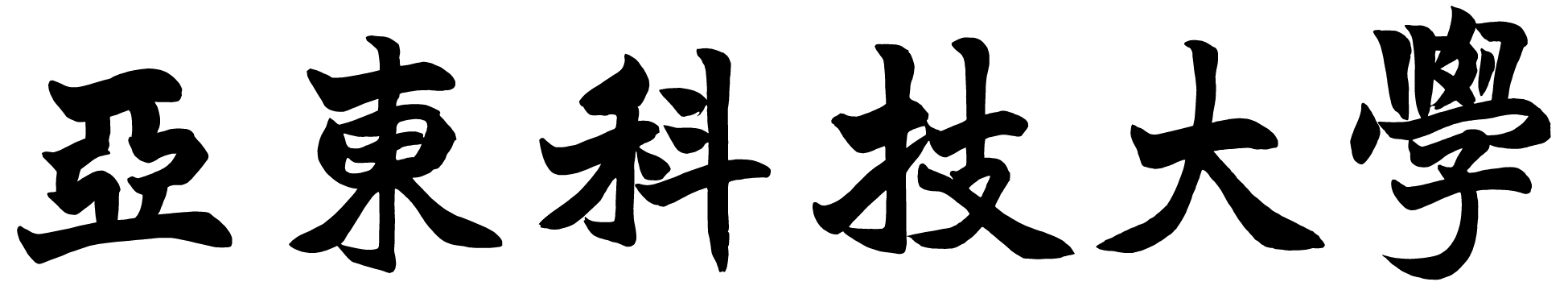 通訊工程系 專題研究成果發表申請表(延修生)     學年度 第     學期 (      級學生)                      年    月    日*發表日期統一由系上訂定，將另行通知，謝謝~學號姓名聯絡電話E-mail成員名單學號姓名聯絡電話E-mail組員組員組員專題題目專題內容概述指導老師簽名□同意    □不同意□同意    □不同意□同意    □不同意□同意    □不同意系主任簽名發表日期【此欄位由系辦填寫】【此欄位由系辦填寫】【此欄位由系辦填寫】【此欄位由系辦填寫】